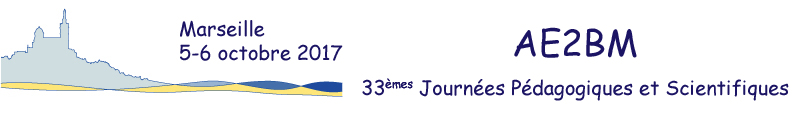 Cher-e-s Collègues, Cher-e-s Ami-e-sNous vous conseillons de prendre votre hôtel au voisinage du Vieux-Port. La venue à la faculté de pharmacie se fait en métro (environ 6 minutes) et quelques pas. Les établissements indiqués ci-dessous sont tous dans ce voisinage. Les prix mentionnés sont seulement indicatifs pour une chambre simple. Ils peuvent bien entendu varier dans le temps et selon les plateformes de réservation… et pour des tas de raisons qui nous échappent…Il est comme toujours recommandé de réserver le plus tôt possible !...Hôtel du Sud Vieux Port - 2 Etoiles	93 €18 rue Beauvau 13001 Marseille04 91 54 38 5	http://www.hoteldusud.com/Europe Hôtel Vieux Port - 2 Etoiles	87 €12 rue Beauvau 13001 Marseille04 91 33 65 64	http://europehotelmarseille.com/Hôtel Belle vue Marseille - 2 Etoiles	125 €34 Quai du Port 13002 Marseille04 96 17 05 40	http://hotelbellevuemarseille.com/Hôtel Alizé Marseille Vieux Port - 3 Etoiles	107 €35 Quai des Belges 13001 Marseille04 91 33 66 97	http://www.alize-hotel.com/fr/BEST WESTERN Hôtel Marseille Bourse Vieux Port - 3 Etoiles	88 €16 cours Belsunce 13001 Marseille04 91 19 04 85	http://www.hotel-marseille-vieux-port.fr/New Hôtel Vieux port - 3 Etoiles	117 €3Bis Rue Reine Elisabeth 13001 Marseille04 91 99 23 23	http://www.new-hotel.com/fr/hotels-marseille/vieux-port#Hôtel Escale Océania Marseille - 3 Etoiles	117 €5  la Canebiere 13001 Marseille04 91 90 61 61	http://www.oceaniahotels.com/h/hotel-escale-oceania-marseille/presentationHôtel Carré Vieux Port Marseille - 3 Etoiles 	126 €6 rue Beauvau 13001 Marseille04 91 33 02 33 	http://www.hotel-carre-vieux-port.com/Hôtel Novotel Marseille Vieux Port - 4 Etoiles	130 €36 Boulevard Chrales Livon 13007 Marseille04 96 11 42 11https://www.accorhotels.com/fr/hotel-0911-novotel-marseille-vieux-port/index.shtmlNew Hôtel Of Marseille - 4 Etoiles	145 €71 Boulevard Charles Livon 13007 Marseille04 91 31 53 15		http://www.new-hotel.com/fr/hotels-marseille/marseille#Grand Hôtel Beauvau - 4 Etoiles		169 €4 rue Beauvau 13001 Marseille04 91 54 91 00	https://www.accorhotels.com/fr/hotel-1293-grand-hotel-beauvau-marseille-vieux-port-mgallery-by-sofitel/index.shtmlGrand Tonic Hôtel Marseille - 4 Etoiles	175 €43 Quai des Belges 13001 Marseille04 91 55 67 46	http://www.hotels-de-marseille.com/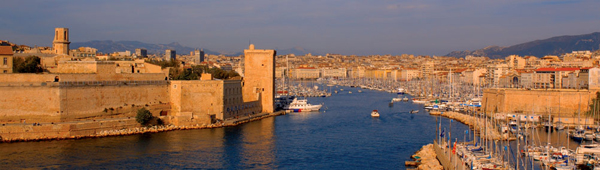 